Гераклу недолго пришлось ждать первого поручения царя Эврисфея. Тот поручил герою убить страшное порождение великана Тифона и огромной змеи Ехидны. Это  животное было известно, как Немейский лев, имело чудовищную величину. Его шкура была так прочна, что о нее ломались мечи и тупились стрелы.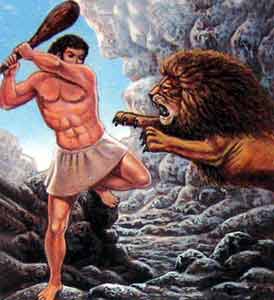 Обитал лев около города Немей, куда его доставила богиня радуги Ирида. Он опустошал все окрестности, а от одного его рыка, звучавшего в ущельях как гром, бежало все живое. Но бесстрашный Геракл смело отправился на опасную охоту. По дороге к логову льва на горе Трет Геракл забрел на огонек в убогую хижину земледельца Молорха. Обрадовавшись, что отыскался смельчак, готовый избавить округу от лютого зверя, Молорх схватил нож, чтобы зарезать для гостя единственного барана. Но Геракл остановил его.— Добрый человек! Придержи своего четвероногого до времени. Если вернусь в течение тридцати дней, принесешь барана в жертву Зевсу, а если погибну на поле брани — заколешь его подземным богам.Прибыв в Немею, Геракл отправился в горы, чтобы разыскать логовище льва. Уже был полдень, когда он достиг склонов гор. Нигде не видно было ни одной живой души: ни пастухов, ни земледельцев.Тридцать дней искал герой страшного зверя. Наконец, он обнаружил его логовище в мрачном ущелье по отвратительному запаху гниющего мяса. Свирепый хищник убивал больше, чем мог съесть, а объедки никто не решался подбирать. Там, где гнила падаль, был вход в громадную пещеру. Осмотрев местность, герой обнаружил выход из пещеры и завалил его огромными глыбами. После этого он вернулся ко входу, спрятался за камнями и, зажав нос, чтобы не задохнуться от гнили, принялся ждать.К вечеру, когда уже надвигались сумерки, показался чудовищный лев с длинной косматой гривой. Почувствовав запах человека, он яростно заревел и стал бить хвостом по земле, подняв столб пыли выше деревьев. Натянул тетиву своего лука Геракл и пустил одну за другой три стрелы. Все стрелы попали в бок зверя, но отскочили от его шкуры — она была тверда, как сталь. Грозно зарычал лев, рычанье его раскатилось по горам подобно грому. Озираясь во все стороны, зверь стоял в ущелье и искал горящими яростью глазами того, кто осмелился на него напасть. Но вот он увидел Геракла и одним громадным прыжком настиг героя.Как молния сверкнула палица Геракла и громовым ударом обрушилась на голову льва. Тот упал на землю, оглушенный страшным ударом, после чего Геракл бросился на него, обхватил своими могучими руками горло извивающегося зверя и сдавливал до тех пор, пока не задушил.А тем временем Молорх терпеливо ждал Геракла, делая на посохе зарубки. После тридцатой зарубки он отвязал барана от дерева и потащил к обрыву, чтобы принести в жертву Аиду и Персефоне. Но, не дойдя до обрыва, земледелец увидел весело шагавшего Геракла, издали махавшего львиной шкурой!— Отдай барана Зевсу! — произнес герой, обнимая Молорха. — А день нашей встречи прославь Немейскими играми.Когда Геракл принес убитого им льва в Микены, Эврисфей, взглянув на чудовище, побледнел от страха, уразумев, какой нечеловеческой силой обладает Геракл. Этот самый первый из великих подвигов своего сына Зевс отметил сотворением созвездия Льва, вЛернейская гидраГлавная » Легенды Греции » Лернейская гидра Тем временем Гера придумала новое испытание, и Эврисфей послал Геракла в ядовитое болото, где обитала девятиглавая Лернейская гидра, сестра Немейского льва и порождение все тех же Тифона и Ехидны — чудовище с телом водяной змеи и девятью головами дракона. Обитала гидра в болоте около города Лерны, где находился вход в подземный мир. Выползая из своего логовища, она уничтожала целые стада и опустошала все окрестности. Борьба с многоголовой гидрой была опасна еще и потому, что одна из голов ее была бессмертна.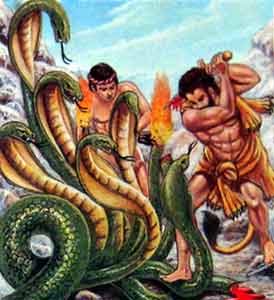 Путь к Лернейскому болоту был неблизким, и Геракл поехал туда на колеснице, запряженной четверкой лошадей. Взяв в помощники своего племянника Иолая и, захватив, по совету Афины, медное оружие, Геракл раздобыл повозку и двинулся в путь к Лерне.Добравшись до болота, Геракл оставил Иолая с колесницей на берегу, а сам пошел вглубь трясины, осторожно перешагивая с кочки на кочку. От ядовитых испарений у него кружилась голова, кочка уходила из-под ног, пока герой не провалился в трясину. И тут из болота выполз огромный рак Каркан и смертельной хваткой уцепился Гераклу в ногу. Одним ударом герой раздавил земноводное существо и крикнул Иолаю, чтобы тот бросил ему конец вожжей. Иолай поспешно обвязал вожжами камень, бросил его Гераклу, затем хлестнул коней, которые и вытащили храбреца из трясины.Пройдя еще немного, Геракл обнаружил вход в пещеру, из которой доносилось грозное шипение. Наружу высунулось несколько голов на длинных шеях, затем показалось туловище, покрытое чешуей, и длинный изливающийся хвост.Не дав чудовищу напасть первым, Геракл раскалил докрасна свои стрелы и стал пускать их одну за другой и гидру, чем привел ее в неописуемую ярость. Она выползла, извиваясь покрытым блестящей чешуей телом, грозно поднялась из мрака пещеры на своем громадном хвосте и хотела уже броситься на героя, но тот наступил ой на туловище и придавил к земле. Своим хвостом гидра обвилась вокруг ног Геракла и силилась свалить его наземь. Как непоколебимая скала, стоял герой и взмахами тяжелой палицы одну за другой сбивал головы гидры. И тут Геракл вдруг заметил, что у чудовищной змеи на месте каждой сбитой головы вырастают две новые.И снова на помощь пришел Иолай. Он зажег часть ближней рощи и горящими стволами деревьев прижигал гидре выраставшие шеи. Все слабее и слабее сопротивлялась обезглавленная гидра. Наконец и бессмертная голова слетела и, ударив в последний раз хвостом, змея затихла и рухнула на землю. Победитель глубоко зарыл ее бессмертную голову и навалил на нее громадную скалу, чтобы гидра больше никогда не смогла выйти на свет. Затем рассек ее тело, обмакнул свои стрелы в ядовитую кровь, чтобы они напитались смертельным ядом, и собрал все отрубленные головы.Когда Геракл и Иолай удалились, вознесла Гера своего рака-посланца на небо. Так засияло созвездие, имеющее облик рака с кривыми клешнями. Оно встает на небе в самое жаркое время года, напоминая о благодарности Геры каждому, кто помогал погубить нелюбимого ею героя. Геракл же с великим торжеством вернулся в Тиринф, где его ждало новое поручение Эврисфея.Авгиевы конюшниГлавная » Легенды Греции » Авгиевы конюшни Во всем Пелопоннесе не было богаче царя Авгия — сына солнечного бога Гелиоса. Особенно многочисленны были стада, которые насчитывали более пятисот быков, коров и лошадей, причем самых разных мастей — от белоснежных до ярко-пурпурных. Авгиевы конюшни вмещали невероятное количество лошадей.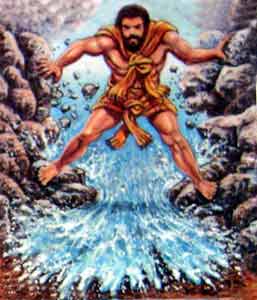 Трудно сказать, для чего понадобилось Авгию такое огромное стадо, но, по-видимому, царь им очень дорожил. Он окружил скотный двор крепкой изгородью и все дни занимался подсчетом животных, опасаясь, что их могут украсть. Домашние животные постоянно переходили с места на место, Авгий сбивался со счета и начинал все сначала. Все бы ничего: считал бы жадный Авгий свое стадо день и ночь, если бы не столкнулся с большой проблемой. Спустя какое-то время скопившиеся в огромном количестве нечистоты заполнили все пространство дворца. И что самое неприятное — запахи от гниющих куч распространялись по всей окрестности и даже по всей Элладе.Узнал об Авгиевых конюшнях и Эврисфей. «Вот задание для Геракла и, причем, совершенно невыполнимое», — подумал царь и тут же порадовался, представив себе, как сын Зевса будет мучиться, выгребая залежи навоза.Понятно, что этот подвиг требовал от Геракла не силы или храбрости, а обычной смекалки. Он поступил легко и просто: сломал с двух сторон окружавшую скотный двор изгородь и с помощью канавы ввел туда воду горной речки Менея.Водный поток за полдня своротил кучи навоза и вынес их наружу. После этого Геракл принес обильные жертвы речному богу за навязанную его водам грязную работу, восстановил изгородь, а затем отправился во дворец, чтобы доложить об очередном выполнении «невозможного» задания.Эриманфский вепрьГлавная » Легенды Греции » Эриманфский вепрь Недолго отдыхал Геракл после охоты на Керинейскую лань. Оправившись от потрясения, Эврисфей приказал Гераклу изловить живьем свирепого вепря, обитавшего на горе Эриманф в той же Аркадии. Эриманфский вепрь, обладавший чудовищной силой, опустошал окрестности города Псофиса. Кабан не давал и людям пощады, убивая своими огромными клыками всех встречавшихся на его пути. Пришлось Гераклу снова отправиться в логово жуткого зверя.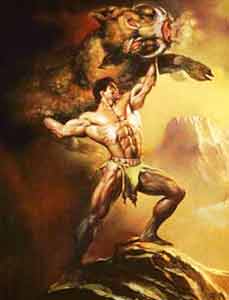 По дороге он навестил давнего знакомого кентавра Фола, потомка мудрого кентавра Хирона, рожденного втайне от Реи. От Хирона и произошло многочисленное племя кентавров, имевших вид полулюдей-полуконей. Иногда они помогали людям и героям, а иногда вступали с ними в противоборство. С почетом принял Фол великого сына Зевса и приготовил для него обильное угощение. Во время застолья, когда друзья пировали, украсив головы венками из плюща, Фол поставил на стол большой сосуд с вином. И тут, привлеченные благоуханием дивного аромата, к пещере ринулись другие кентавры, вооруженные камнями и кольями. Их возмущению не было предела: как мог Фол открыть сосуд с драгоценным питьем, которое было достоянием всей общины! Но Геракл не растерялся. Он быстро вскочил со своего ложа, схватился за лук и тут же в кентавров полетели огненные стрелы. Тем временем подоспел мудрый кентавр Хирон. Он попытался остановить разгоревшуюся схватку, однако одна из стрел, пропитанная ядом Лернейской гидры, угодила ему в ногу. Хирон был бессмертен, но яд, проникнув в кровь, причинял ему такие ужасные муки, что мудрый кентавр предпочел отказаться от своего бессмертия и добровольно сошел в Аид.После недолгого боя кентавры обратились в бегство, а опечаленный Геракл продолжил свой путь. Вскоре он достиг горы Эриманфа. Там по следам, оставленным на деревьях клыками, герой отыскал логовище вепря в густом лесу и выгнал его громкими криками из чащи.Яростно набросился свирепый зверь на героя. Удары меча не приносили ему никакого вреда и лишь распаляли бешеную ярость. Тогда Геракл повернул свой блестящий щит так, чтобы в нем отразилось солнце, и направил яркий луч прямо в глаза вепрю. Затем громко закричал и стал бить по щиту мечом. Ослепленный светом, напуганный шумом, вепрь бросился бежать. Геракл загнал его на вершину горы, покрытую снегом, пока вепрь не увяз в глубоком сугробе. Тогда Геракл одним прыжком бросился чудищу на спину, связал его и взвалил тяжелую ношу на могучие плечи. Радостно приветствовали смельчака все жители Микен, вышедшие навстречу. Эврисфей же, увидев Геракла, возвращающегося с Эриманфским вепрем, забрался от страха в бронзовый пифос, глубоко врытый в землю.Стимфалийские птицыГлавная » Легенды Греции » Стимфалийские птицы Однажды на лесное болото около города Стимфала в Аркадии опустилась пара чудовищных птиц с острыми бронзовыми перьями, медными когтями и клювами. Размножившись с необычайной быстротой, они превратились в огромную стаю и вскоре обратили все окрестности города едва ли не в пустыню: уничтожили весь урожай полей, истребили животных, пасшихся на тучных берегах озера, погубили многих пастухов и земледельцев. Взлетая, Стимфалийские птицы роняли свои перья, как стрелы, и поражали ими всех, кто находился на открытой местности, либо разрывали медными когтями и клювами. Узнав об этом несчастии аркадийцев, Эврисфей послал к ним Геракла, надеясь, что уж на этот раз спастись ему никак не удастся.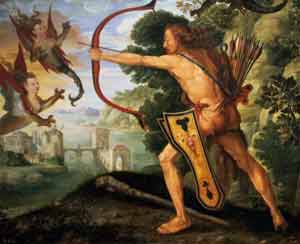 Спрятавшись под раскидистым дубом, Геракл долго изучал повадки чудовищных птиц. В конце концов, он понял, что ни одна стрела не пробьет бронзового оперенья и уязвимы птицы лишь в тот момент, когда выбросят свои перья, а новые еще не отрастут.Трудно пришлось бы Гераклу, если бы ему на помощь не подоспела воительница Афина-Паллада. Она дала герою две медные трещетки, выкованные богом-кузнецом Гефестом, велела встать на высоком холме у того леса, где гнездились Стимфалийские птицы, и ударить в тимпаны; когда же птицы взлетят — перестрелять их из лука.Воодушевленный помощью, герой выбежал на открытое место и, ударив в тимпаны, поднял ужасающий грохот. Услышав такой оглушительный звон, птицы вылетели из своих гнезд, взлетели громадной стаей над лесом и стали бешено кружиться в воздухе. Геракл поднял над головой щит, чтобы посыпавшиеся сверху бронзовые перья не причинили ему вреда.Как только свист падающих перьев утих, Геракл откинул щит и стал разить Стимфалийских птиц не дающими промаха смертоносными стрелами. Часть хищников упала на землю. Другие, в страхе взвившись к облакам, скрылись из глаз и улетели к далеким берегам Понта Эвксинского, чтобы уже никогда не вернуться в Аркадию.Критский быкГлавная » Легенды Греции » Критский бык После этого подвига не оставалось больше на материке диких зверей и свирепых чудовищ: всех истребил Геракл. Но Эврисфей все же умудрился отыскать новое задание. Он повелел Гераклу отправиться на остров Крит и привести в Микены быка Посейдона. Морской повелитель подарил это дивное животное критскому царю Миносу с тем, чтобы тот принес его в жертву богам. Но бык был настолько хорош, что Минос, хитрейший из смертных, заколол своего быка, а предназначенного к жертвоприношению оставил в стаде.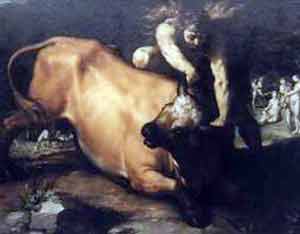 Узнав об обмане, разгневанный Посейдон наслал на животное бешенство. Носясь по всему острову, Критский бык вытаптывал поля, разгонял стада, убивал людей. Не сомневаясь в том, что Геракл одолеет быка, Эврисфей не представлял себе, как герой сумеет доставить его живым, да еще не по суше, а по морю. «Какой корабельщик согласится принять на судно путешественника с бешеным быком?!» — со злорадством думал царь и тайно усмехался, представляя себе униженного Геракла.Геракл выслушал новый приказ спокойно, ибо знал: если бык обезумел, Посейдон ни в коем случае не будет ему помогать. Даже на полет стрелы ни один из жителей острова не решался подойти к бешеному животному. Но только не Геракл. Он смело вышел ему навстречу, схватил за рога и пригнул могучую голову к земле. Ощутив невероятную силу, бык смирился и стал кроток, как ягненок. Затем герой сел быку на спину и погнал его в море. И пока он плыл, укрощенное животное ни разу не попыталось сбросить седока в морскую пучину. Даже на суше бык оставался таким же послушным и спокойно дал завести себя в стойло. Не спавший несколько ночей Геракл отправился отдыхать. Эврисфей же, побоявшись держать у себя свирепое животное, выпустил его на волю. Это было опрометчивое решение. Оказавшись на воле, Критский бык причинил людям еще больше бедствий, пока его окончательно не победил другой герой — сын афинского царя Эгея Тесей.Кони ДиомедаГлавная » Легенды Греции » Кони Диомеда Кони Диомеда - история, повествующая о плотоядных демонических конях, которые велено было доставить Гераклу царю Эврисфею.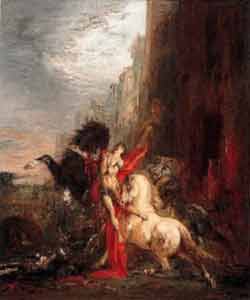 В древние времена ворота Микен были открыты для всех паломников. Стражи пропускали и богатых купцов с товарами, и нищих странников, и тех, кто искал пристанища у стен богатого города. Однажды в городе появился незнакомец в лохмотьях, едва прикрывающих тощее тело, а обломок весла на плече, указывал на постигшее его несчастье. Приметного среди других иногородцев путника пригласил во дворец сам Эврисфей и спросил, что привело его в Микены. Печален был рассказ нищего странника. Его корабль разбился о скалы, однако мореплавателям повезло: им удалось спастись. На берегу их уже ждали вооруженные воины, судя по всему — фракийцы. Они повели потерпевших бедствие к бревенчатому зданию, окруженному высоким забором. По громкому ржанию и топоту копыт несчастные поняли, что это конюшня, и решили, что их хотят сделать конюхами (они еще не слышали о том, что собой представляют кони Диомеда). Но когда открылись ворота, из стойла вдруг вырвались кони и с яростью набросились на бедных мореплавателей. Только одному счастливцу удалось спастись.— А кому принадлежат кони? — спросил Эврисфей.— Царю Диомеду, — ответил нищий.«Вот он, повод для нового задания», — злорадно подумал царь и тут же поручил Гераклу доставить во дворец коней Диомеда....Суровый ветер Борей дул в корму корабля, словно желая отвратить неизбежную гибель героя. Так думали спутники Геракла, среди которых был сын бога Гермеса, верный друг Геракла Абдер.Сойдя на берег, Геракл со своими друзьями двинулся вглубь страны протоптанной дорогой и вскоре услышал громкое ржание. Распахнув ворота, Геракл вошел в стойло и увидел коней невиданной мощи и красоты. Они рыли копытами землю, а из раскрытых пастей вылетала кровавая пена.Подняв кулак, Геракл опустил его на голову первого животного и, когда конь закачался, набросил на шею узду, протянутую Абдером. Так были взнузданы все кони, после чего Геракл погнал их к морю. Но на пути Героя встал царь Диомед со своими воинами-фракийцами. Пришлось Гераклу вступить в неравный бой. При виде человека, скармливавшего людей лошадям, силы героя удесятерились, и он уверенно справился с неприятелями. Повержен был и нечестивый Диомед. Одержав победу над противниками, спустился герой к морю и увидел разбежавшихся по лугу коней Диомеда. По кровавому пятну он понял, что Абдер не справился с бешеными животными, за которыми присматривал во время битвы Геракла с войском Диомеда. Они его растерзали. Преисполненный ярости, Геракл тело Диомеда отдал его же коням на растерзание, а коней-людоедов едва не перебил. Но, вспомнив о задании Эврисфея, поймал их и отвел на корабль. После этого герой насыпал на месте гибели Абдера высокий холм, а рядом с ним основал город, названный Абдерой.Кони Диомеда были доставлены в Микены, где трусливый Эврисфей приказал их отпустить. С громким ржанием бросились животные в лес, где вскоре были растерзаны хищными зверями.Пояс ИпполитыГлавная » Легенды Греции » Пояс Ипполиты Следующий подвиг Геракл совершил по прихоти дочери Эврисфея Адметы. Ей захотелось получить пояс Ипполиты, царицы амазонок, который ей подарил бог войны Арес. Правительница носила этот пояс как знак своей власти над всеми амазонками — воинственным племенем женщин, никогда не знавшим поражений. В тот же день Геракл предстал пред Эврисфеем.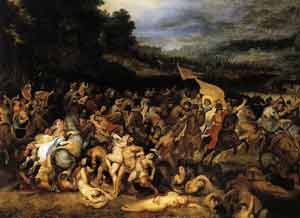 — Принеси мне пояс царицы амазонок Ипполиты! — повелел царь. — И без него не возвращайся! Так Геракл отправился в очередное опасное путешествие. Напрасно друзья уговаривали героя не рисковать жизнью, уверяя, что безопаснее войти в клетку с голодными тиграми, чем встретиться с амазонками. Но рассказы бывалых людей никогда не пугали Геракла. Кроме того, зная, что будет иметь дело с женщинами, он не верил, что они могут быть такими же свирепыми, как Немейский лев или Лернейская гидра.И вот корабль прибыл на остров. Каково же было удивление спутников Геракла, когда они увидели, что амазонки вовсе не собираются на них нападать. Более того, дикарки дружелюбно встретили мореходов, с восхищением оглядывая мощную фигуру прославленного героя. Вскоре послышался конский топот, и перед толпой предстала полуобнаженная наездница с золотой тиарой на голове и поясом, змеившимся вокруг талии. Это была сама царица Ипполита. Она первая приветствовала гостя.— Молва о твоих деяниях, Геракл, бежит впереди тебя, — сказала воительница. — Куда же ты держишь путь теперь? Кого еще не покорил?— Не покорять я приехал к вам, а просить то, чем ты обладаешь — знаменитым поясом Ипполиты. Таково было желание царя Эврисфея, а я должен его исполнить, дабы искупить вину перед богами.— Что ж, — отвечала Ипполита, — у нас в обычае дарить гостю все, что ему по душе! Можешь считать этот пояс своим.Геракл уже протянул руку, чтобы взять дар, как вдруг одна из женщин (а это была сама богиня Гера, принявшая облик амазонки) закричала:—   Не верь ему, Ипполита! Он хочет захватить вместе
с поясом и тебя, увезти на чужбину и сделать рабыней.Поверив подруге, амазонки тут же вытащили луки и стрелы. Скрепя сердце взялся Геракл за свою палицу и стал разить воинственных дев. Ипполита пала одной из первых. Наклонившись, Геракл снял с окровавленного тела девы пояс.— Будь ты проклят, Эврисфей! — прошептал герой. — Ты заставил меня сражаться с женщинами!И не теряя времени, поспешил к берегам Арголиды, чтобы вручить царю злосчастный пояс Ипполиты.Похищение ЦербераГлавная » Легенды Греции » Похищение Цербера Последний подвиг Геракла был самым трудным: Эврисфей приказал Гераклу спуститься под землю и совершить похищение Цербера, трехголового пса — стража царства мертвых. Гераклу пришлось спуститься в Аид, откуда никто никогда не возвращается. Сам же Цербер был так могуч и страшен, что от одного его вида леденела кровь. Кроме трех отвратительных голов, пес имел хвост в виде огромной змеи с разверстой пастью. Вот такого пса надо было не только одолеть, но и живым вывести из подземного мира. Дать на это согласие могли лишь владыки царства мертвых Аид и его супруга Персефона.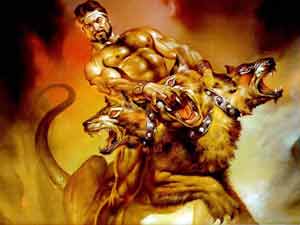 Услышав о решении Геракла, хозяева подземного царства были поражены: как возможно выполнить такое задание, ведь Цербер еще никому не давался в руки. Но Геракл настаивал на своем и даже согласился сразиться с Цербером безоружным. Цербер, как и положено адскому сторожевому псу, находился у ворот Аида, облаивая души, которые пытались подойти к реке мертвых Стиксу, чтобы никто не смог выбраться наружу. Если раньше, когда Геракл входил в ворота, пес не обратил на героя внимания, то теперь он накинулся на него со злобным рычанием. Геракл обхватил обеими руками две шеи Цербера, а по третьей голове нанес мощный удар. Цербер обвил своим хвостом ноги и туловище героя, разрывая зубами тело. Но пальцы Геракла продолжали сжиматься, и вскоре полузадушенный пес обмяк и захрипел. Не давая Церберу прийти в себя, Геракл потащил его к выходу. Когда стало светать, пес очнулся и, вскинув голову, страшно завыл на незнакомое ему солнце. Никогда еще земля не слышала таких душераздирающих звуков, от которых на землю хлопьями падала ядовитая пена.Вот и стены Микен. Город казался опустевшим, мертвым, так как уже издали все услышали, что Геракл возвращается с победой. Эврисфей, взглянув на Цербера в щелку ворот, закричал:— Отпусти его! Отпусти!Геракл не стал медлить. Он выпустил цепь, на которой вел Цербера, и верный пес Аида огромными прыжками помчался к своему хозяину.Похищение Цербера являлось последним из 12 подвиго Геракла. На этом служба героя у Эврисфея закончилась, и он вернулся на родину, как всегда, никем не побежденным. Много еще подвигов совершил Геракл, правда, уже не в поединках с чудовищами, а в военных походах. Под конец своего подвижнического труда устроил герой и личную жизнь, женившись на дочери царя Калидона Деянире, от которой имел множество детей.Однажды Геракл с Деянирой переправлялись через реку. Кентавр Несс, перевозивший Деяниру, на середине реки попытался овладеть ею. Геракл тут же поразил его одной из своих ядовитых стрел. Истекая кровью, коварный Несс решил отомстить герою. Изображая раскаяние, он убедил Деяниру собрать немного его крови и хранить тайно от мужа: если Геракл разлюбит ее, то достаточно будет пропитать этой кровью его одежду, и он уже никогда не посмотрит на других женщин. Спустя годы Деянира вспомнила этот совет. Когда Геракл, завоевав город Эхалию, возвращался домой, он вез с собой молодую царевну-пленницу. Охваченная ревностью, Деянира послала мужу хитон, пропитанный кровью Несса. Яд стал проникать в кожу героя, причиняя ему неимоверные страдания. Старший сын Гилл перенес его на вершину горы Эты, где положил на погребальный костер. Но никто не решался зажечь его. В конце концов, это согласился сделать лучший друг Геракла Филоктет. Когда пламя разгорелось, на Геракла опустилась огромная туча и, скрыв его от посторонних взглядов, под громы и молнии унесла на Олимп, где он в за все свои великие подвиги был безоговорочно принят в сонм бессмертных богов.